唐河县2024年高标准农田示范区建设项目（郭滩镇、黑龙镇）勘测设计、招标控制价编制招 标 文 件（1-2标）招   标   人：南阳优田农业发展有限公司（盖章）招标代理机构：河南四铭工程管理有限公司（盖章）日        期：2024年4月目  录第一章 招标公告	1第二章  投标人须知	7第三章 评标办法（综合评估法）	25第四章 合同条款及格式	30第五章 勘测设计任务书	35第六章（投标文件格式）	36 招标公告唐河县2024年高标准农田示范区建设项目（郭滩镇、黑龙镇）勘测设计、招标控制价编制招标公告一、招标条件：唐河县2024年高标准农田示范区建设项目（郭滩镇、黑龙镇）勘测设计、招标控制价编制已由南阳市农业农村局（项目文号：宛农[2023]55号）（项目代码：2309-411328-04-01-631380）批准建设；资金来源为发行政府专项债券和使用政策性贷款进行融资。招标人为南阳优田农业发展有限公司，招标代理机构为河南四铭工程管理有限公司。项目已具备招标条件，现对该项目勘测设计和招标控制价编制进行国内公开招标。本次招标采用全流程电子辅助招投标。二、项目概况及编号：2.1项目名称：唐河县2024年高标准农田示范区建设项目（郭滩镇、黑龙镇）勘测设计、招标控制价编制2.2招标编号：thggzygcjy-2024-0392.3建设地点：唐河县郭滩镇、黑龙镇2.4招标范围：1标段：唐河县2024年郭滩镇2.0万亩高标准农田示范区建设项目的初步设计、实施计划、概预算、施工图设计及后期设计技术问题解决、各阶段验收等服务；2标段：唐河县2024年黑龙镇1.0万亩高标准农田示范区建设项目的初步设计、实施计划、概预算、施工图设计及后期设计技术问题解决、各阶段验收等服务；3标段：唐河县2024年高标准农田示范区建设项目（郭滩镇、黑龙镇）的控制价编制服务。2.5服务期限：合同签订后20日历天；2.6质量要求：合格，符合国家规范要求；2.7标段划分：本项目共划分为三个标段1标段：唐河县2024年郭滩镇2.0万亩高标准农田示范区建设项目勘测设计；2标段：唐河县2024年黑龙镇1.0万亩高标准农田示范区建设项目勘测设计；3标段：唐河县2024年高标准农田示范区建设项目（郭滩镇、黑龙镇）招标控制价编制；三、投标人资格要求：3.1投标人须具备独立法人资格，持有有效的营业执照；3.2（1-2标段）投标人须具有行政主管部门颁发的农林行业（农业综合开发生态工程）专业工程设计乙级及以上资质或水利行业（灌溉排涝）专业乙级及以上设计资质；拟派项目负责人应具备相关专业中级及以上技术职称；3.3(3标段）投标人拟派项目负责人具有相关专业二级及以上注册造价工程师执业资格证书；3.4具有近三年任意一年经审计的财务报告，财务状况良好，信誉良好；（成立不足三年的企业，从成立之日算起）；3.5投标人须出具无行贿犯罪承诺（承诺对象包括：企业、法定代表人、项目负责人），并对其真实性负责。若承诺不实，所造成的一切后果由投标人自行承担；3.6列入失信被执行人、重大税收违法失信主体名单的投标人，拒绝参与本项目招投标活动；【查询渠道：“信用中国”网站（www.creditchina.gov.cn）；“中国裁判文书网 ”（http://wenshu.court.gov.cn/）查询投标人相关主体（企业、法定代表人、项目负责人）的查询结果（因中国裁判文书网改版，可查询“中国执行信息公开网（http://zxgk.court.gov.cn/）”替代），凡被列入重大违法案件（刑事案件、强制清算与破产）的，依法限制其参与投标和工程建设】（提供网站截图加盖公章，查询日期不得早于招标公告发布之日）；3.7本项目实行资格后审，上述审查内容以投标截止时间前填报上传企业诚信库信息为准，过期更改的诚信库信息不作为本项目评审依据。开评标现场不接受诚信库信息原件。诚信库上传信息必须内容齐全，真实有效，原件扫描件清晰可辨。否则，由此造成应得分而未得分或资格审查不合格等情况的，由投标企业承担责任。3.8本次招标不接受联合体投标，不允许分包和转包。四、招标文件的获取方法：4.1招标文件的获取方式：网上下载潜在投标人在南阳市公共资源交易中心办理 CA 数字证书，在南阳市交易平台诚信库进行登记注册，验证通过后可直接运用 CA 证书登录唐河县公共资源交易中心网站（www.thggzy.cn）诚信库会员系统进行网上下载招标文件。唐河县公共资源交易平台与南阳市公共资源交易平台诚信库系统互认共享、CA 数字证书互认共享。4.2获取招标文件时间：2024年4月23日10时00分至2024年4月30日17时30分。4.3招标文件售价：本项目不收取招标文件费用。4.4成功下载本项目招标文件的投标单位为合格投标人。五、投标文件的递交时间及地点：5.1电子投标文件递交的截止时间及开标时间：2024年5月16日上午9:30整；5.2开标地点：唐河县公共资源交易中心第二开标室（本项目采用网上不见面方式开标，投标企业无需到达开标现场）；5.3该项目需要使用不见面开标，告知投标人无需前往现场来参与投标。各投标人根据手册要求，提前做好相关准备工作。附件：操作手册地址(下载中心或办事指南中自行下载)、不见面开标大厅地址：唐河县公共资源交易中心网站首页“不见面开标大厅”模块；5.4该项目自行上传投标文件，无需寄送和递交非加密投标文件光盘等。需提前登录不见面开标系统；5.5因投标人无需现场参与开标，所有准备工作需要自行到位。开标过程中如遇到紧急事项，可在不见面开标大厅中进行提出异议或文字交流；5.6不见面开标过程中，如投标人准备不到位，造成无法及时解密、网络问题等情况造成开标无法继续的，视为该投标人自动放弃投标（30分钟内），将被退回投标文件；5.7电子投标文件应在招标文件规定的投标截止时间前到达交易系统。逾期到达交易系统的电子投标文件视为放弃本次投标。六、本次招标项目招标人不组织踏勘现场和投标预备会。七、发布公告的媒介：本次招标公告同时在《中国招标投标公共服务平台》、《河南省电子招标投标公共服务平台》、《唐河县公共资源交易中心》发布。八、联系方式：招标人：南阳优田农业发展有限公司联系人：张先生电  话：13569261617地  址：唐河县临港街道办事处龙山路1911号监督单位：唐河县农业农村局联 系 人：刘先生电  话：18638953996地  址：唐河县凤山大道招标代理机构：河南四铭工程管理有限公司联系人：阚先生电  话：17656664342地  址：河南自贸试验区郑州片区第二大街58号兴华大厦B座302室唐河县公共资源交易中心联系人：柴先生电话：0377-68513299地址：唐河县和谐广场三号楼南阳优田农业发展有限公司河南四铭工程管理有限公司2024年4月19日第二章  投标人须知1、投标须知前附表1.总则1.1 项目概况1.1.1根据《中华人民共和国招标投标法》等有关法律、法规和规章的规定，本招标项目已具备招标条件，现对本项目设计进行公开招标。1.1.2 本招标项目招标人：见投标人须知前附表。1.1.3 本项目招标代理机构：见投标人须知前附表。1.1.4 本招标项目名称：见投标人须知前附表。1.1.5 本项目建设地点：见投标人须知前附表。1.2 资金来源、落实情况和投标周期1.2.1 本招标项目的资金来源：见投标人须知前附表。1.2.2 本招标项目的资金落实情况：见投标人须知前附表。1.3 招标范围、计划设计周期和质量要求1.3.1 本次招标范围：见投标人须知前附表。1.3.2 本项目设计时间：见投标人须知前附表。1.3.3 本项目的质量要求：见投标人须知前附表。1.4 投标人资格要求1.4.1投标人应具备承担本项目设计的资质条件、能力和信誉。（1）资质条件：见投标人须知前附表；（2）业绩要求：见投标人须知前附表；（3）信誉要求：见投标人须知前附表；（4）项目负责人：见投标人须知前附表；（5）其他要求：见投标人须知前附表。1.4.2 投标人不得存在下列情形之一：（1）为招标人不具有独立法人资格的附属机构（单位）； （2）为本项目的代建人； （3）为本项目提供招标代理服务的； （4）与本项目的代建人或招标代理机构同为一个法定代表人的；（5）与本项目的代建人或招标代理机构相互控股或参股的；（6）与本项目的代建人或招标代理机构相互任职或工作的；（7）被责令停业的； （8）被暂停或取消投标资格的；（9）财产被接管或冻结的；（10）在最近三年内没有骗取中标和严重违约及因设计原因引起的重大工程质量问题。因设计责任事故受到相关行政主管部门通报的。1.5 费用承担投标人准备和参加投标活动发生的费用自理。1.6 保密参与招标投标活动的各方应对招标文件和投标文件中的商业和技术等秘密保密，违者应对由此造成的后果承担法律责任。 1.7 语言文字除专用术语外，与招标投标有关的语言均使用中文。必要时专用术语应附有中文注释。1.8 计量单位所有计量均采用中华人民共和国法定计量单位。1.9 踏勘现场踏勘现场：见投标人须知前附表。1.10 投标预备会投标预备会：见投标人须知前附表。1.11 分包（不允许）分包：见投标人须知前附表。1.12 偏离偏离：见投标人须知前附表。2. 招标文件2.1 招标文件的组成本招标文件包括：（1）招标公告（2）投标人须知（3）评标办法（4）合同条款及格式（5）勘测设计任务书（6）投标文件格式根据本章对招标文件所作的澄清、修改，构成招标文件的组成部分。2.2 招标文件的澄清2.2.1 投标人应仔细阅读和检查招标文件的全部内容。如发现缺页或附件不全，应及时向招标人提出，以便补齐。如有疑问，应在投标人须知前附表规定的时间前通过唐河县公共资源交易系统“会员平台”向招标代理机构发起，要求招标人对招标文件予以澄清。2.2.2 招标文件的澄清通过唐河县公共资源交易系统予以澄清，但不指明澄清问的来源。如果澄清发出的时间距投标人须知前附表规定的投标截止时间不足15天，并且澄清内容影响投标文件编制的，将相应延长投标截止时间2.2.3招标代理机构对已发出的招标文件进行的答疑、澄清、变更的内容将作为招标文件的组成部分。招标代理机构将通过网站“变更公告”和系统内部“答疑文件”告知投标人，对于各项目中已经成功下载招标文件的项目投标人，将不提供投标人进行查询提醒。各投标人须自行关注交易中心系统网站公示、公告，若有须重新下载最新的招标文件和答疑文件，以此编制投标文件。仅系友情提示，并不具有任何约束性和必要性，招标代理机构不承担投标人未收到提醒而引起的一切后果和法律责任。投标人在投标文件递交截止时间前须自行查看项目进展、变更通知、澄清及回复，因投标人未及时查看而造成的后果自负。2.3 招标文件的修改2.3.1招标人通过唐河县公共资源交易系统平台确予以修改。如果修改发出的时间距投标人须知前附表规定的投标截止时间不足15天，并且修改内容影响投标文件编制的，将相应延长投标截止时间。2.3.2 投标人应经常登录唐河县公共资源交易系统“会员平台”查看相关内容；如因自身原因造成未及时查看招标文件修改内容，所产生后果由投标人自行承担。3. 投标文件3.1 投标文件的组成详见第六章“投标文件格式”。3.2 投标报价3.2.1投标人的设计费报价应包括投标人完成本招标项目设计所有工作量和提供全套设计文件及相关配合工作及服务的全部费用；3.2.2投标人应依据相关文件计算出的设计费，结合自身综合实力、市场行情、本项目具体特点和技术要求，对设计费用给予优惠后进行报价。3.2.3投标人的报价应含有所投服务、税费、交付后约定期限内免费后续服务等工作所发生的一切应有费用。投标报价为签订合同的依据。3.2.4除非招标文件另有规定，投标人只允许有一个报价，任何有选择的报价或替代方案将导致投标无效。3.2.5除政策性文件规定以外，投标人所报价格在合同实施期间不因市场变化因素而变动。3.2.6投标人在投标截止时间前修改投标函中的投标报价，应同时修改的相应报价。此修改须符合本章第4.3款的有关要求。3.2.7本项目投标报价采用的币种为  人民币 ，合同实施时亦以 人民币 支付。3.3 投标有效期3.3.1 在投标人须知前附表规定的投标有效期内，投标人不得要求撤销或修改其投标文件。3.3.2出现特殊情况需要延长投标有效期的，招标人以书面形式通知所有投标人延长投标有效期。投标人同意延长的，应相应延长其投标保证金的有效期，但不得要求或被允许修改或撤销其投标文件；投标人拒绝延长的，其投标失效，但投标人有权收回其投标保证金。 3.4 投标保证金3.4.1 投标人在递交投标文件时，应按投标人须知前附表规定的时间、金额、担保形式和 “投标文件格式”规定的投标保证金格式递交投标保证金，并作为其投标文件的组成部分。3.4.2 投标人不按本章要求提交投标保证金的，其投标文件作废标处理。3.4.3 有下列情形之一的，投标保证金将不予退还： （1）投标人在规定的投标有效期内撤销或修改其投标文件；（2）中标人在收到中标通知书后，无正当理由拒签合同协议书或未按招标文件规定提交履约担保；（3）干扰和影响评审过程和结果的。3.5 资格审查资料    详见评标办法。3.6 备选投标方案投标人不得递交备选投标方案。3.7 投标文件的编制3.7.1投标文件应按第六章“投标文件格式”进行编写，如有必要，可以增加附页，作为投标文件的组成部分。其中，投标函附录在满足招标文件实质性要求的基础上，可以提出比招标文件要求更有利于招标人的承诺。 3.7.2投标文件应当对招标文件有关招标范围、投标有效期、设计周期、设计成果要求等实质性内容作出响应。 3.7.3投标文件全部采用电子文档，除投标人须知前附表另有规定外，投标文件所附证书证件均为原件扫描件，并采用单位和个人数字证书，按招标文件要求在相应位置加盖电子印章。由投标人的法定代表人签字或加盖电子印章的，应附法定代表人身份证明，由代理人签字或加盖电子印章的，应附由法定代表人签署的授权委托书。电子签名的具体要求见投标人须知前附表。  4. 投标4.1 电子投标文件递交见投标人须知前附表4.2 投标文件的递交4.2.1 投标人应在“投标人须知前附表”规定的投标截止时间前递交投标文件。4.2.2 投标人递交投标文件的地点：见投标人须知前附表。4.2.3 投标人所递交的投标文件不予退还。4.2.4 逾期送达的或者未送达指定地点的投标文件，招标人不予受理。5. 开标5.1 开标时间和地点：见投标人须知前附表。5.2开标程序：见投标人须知前附表。6. 评标6.1 评标委员会6.1.1 评标由招标人依法组建的评标委员会负责。评标委员会由招标人或其委托的招标代理机构熟悉相关业务的代表，以及有关技术、经济等方面的专家组成。评标委员会成员人数以及技术、经济等方面专家的确定方式见投标人须知前附表。6.1.2 评标委员会成员有下列情形之一的，应当回避：（1）招标人或投标人的主要负责人的近亲属；（2）项目主管部门或者行政监督部门的人员；（3）与投标人有经济利益关系，可能影响对投标公正评审的；（4）曾因在招标、评标以及其他与招标投标有关活动中从事违法行为而受过行政处罚或刑事处罚的。6.2 评标原则6.2.1评标活动遵循公平、公正、科学和择优的原则。6.2.2设计方案必须符合国家相关行业规定、规范，满足功能要求。6.2.3主要技术经济指标计算合理、分析准确、符合规定。6.2.4技术先进、经济合理、有充分的可实施性。6.3 评标评标委员会按照“评标办法”规定的方法、评审因素、标准和程序对投标文件进行评审。第三章“评标办法”没有规定的方法、评审因素和标准，不作为评标依据。7. 合同授予7.1 定标方式招标人依据评标委员会推荐的中标候选人确定中标人，评标委员会推荐中标候选人的人数见“投标人须知前附表”。7.2 中标通知在本章第3.3 款规定的投标有效期内，招标人以书面形式向中标人发出中标通知书，同时将中标结果通知未中标的投标人。7.3 签订合同7.3.1 中标结果公告发布后，按照市、县关于优化营商环境工作要求，招标人需在五个工作日内与中标企业签署合同并进行备案。7.3.2中标结果公告发布后，交易中心一日内在线发放中标确认书，代理机构、招标人、中标人网上下载。7.3.3 发出中标通知书后，招标人无正当理由拒签合同的，招标人向中标人退还投标保证金；给中标人造成损失的，还应当赔偿损失。7.3.4项目招标代理机构接收到中标确认书后，在交易平台系统在线发出中标通知书至招标人，招标人在线审核签章后推送至中标人，中标人网上下载中标通知书。此流程需在二个工作日办结。7.3.5项目招标代理机构按照招标文件制定合同推送至招标人，招标人在线审核签章后推送至中标人，中标人在线签署项目合同后，推送至交易平台合同管理系统进行备案，合同备案成功后，交易平台保证金管理系统自动退还中标企业投标保证金。此流程需在三个工作日内办结。8. 重新招标和不再招标8.1 重新招标有下列情形之一的，招标人将重新招标：（1）投标截止时间止，投标人少于3个的；（2）经评标委员会评审后否决所有投标的。8.2 不再招标重新招标后投标人仍少于3个或者所有投标被否决的，属于必须审批或核准的工程建设项目，经原审批或核准部门批准后不再进行招标。9. 纪律和监督9.1 对招标人的纪律要求招标人不得泄漏招标投标活动中应当保密的情况和资料，不得与投标人串通损害国家利益、社会公共利益或者他人合法权益。9.2 对投标人的纪律要求投标人不得相互串通投标或者与招标人串通投标，不得向招标人或者评标委员会成员行贿谋取中标，不得以他人名义投标或者以其他方式弄虚作假骗取中标；投标人不得以任何方式干扰、影响评标工作。9.3 对评标委员会成员的纪律要求评标委员会成员不得收受他人的财物或者其他好处，不得向他人透漏对投标文件的评审和比较、中标候选人的推荐情况以及评标有关的其他情况。在评标活动中，评标委员会成员不得擅离职守，影响评标程序正常进行，不得使用第三章“评标办法”没有规定的评审因素和标准进行评标。9.4 对与评标活动有关的工作人员的纪律要求与评标活动有关的工作人员不得收受他人的财物或者其他好处，不得向他人透漏对投标文件的评审和比较、中标候选人的推荐情况以及评标有关的其他情况。在评标活动中，与评标活动有关的工作人员不得擅离职守，影响评标程序正常进行。9.5 投诉投标人和其他利害关系人认为本次招标活动违反法律、法规和规章规定的，有权向有关行政监督部门投诉。                                                                                                                                                                                                                                                                                                                                                                                                                                                                                                                         10. 需要补充的其他内容10.1设计方案成果的使用10.1.1设计方案的成果使用（1）方案中标的投标人，按照专家和招标人要求对方案进行补充、修改、完善。（2）招标人与中标人签署设计合同后，招标人在该建设项目中拥有中标方案的使用权。中标人应保护招标人使用其设计方案不能受到来自第三方的侵权诉讼或索赔，否则中标人应承担由此而产生的一切责任。10.1.2.设计单位应对其提供的方案设计的安全性、可行性、经济性、合理性、真实性及合同履行承担相应的法律责任。10.2知识产权10.2.1公开展示10.2.1.1中标投标方案和评审结果可在监督部门、招标管理机构或交易服务机构指定媒体或刊物上免费公开展示。10.2.2知识产权转移10.2.2.1授予合同并支付定金后，中标方案的著作权、版权、专利权和使用权归招标人所有（署名权除外）。10.2.3其他10.2.3.1除特殊情况外，招标人有权在工程建设中根据需要对选定的实施方案进行任意的调整和修改。10.2.3.2投标人保证投标文件及资料均未侵犯他人的知识产权，否则必须承担全部责任。若投标人使用了他人的专利、专有技术，涉及的费用由投标人负责。10.2.3.3中标人未经招标人许可，不得将中标方案成果用于其他任何项目的投标和设计，不得擅自在国内外刊物、学术或技术交流会上发表该方案成果。10.3免责条款10.3.1招标文件的解释权归招标人所有，招标人有权在法律允许范围内调整本次招标活动的细节及保留最终解释权。10.3.2招标人不受将合同授予任何投标人的约束，招标人有权接受任何一份投标文件的全部或部分内容。10.3.3招标人向投标人提供的资料和数据，是招标人现有的能使投标人利用的资料，招标人对投标人由此而作出的推论、理解和结论概不负责。10.3.4投标人应承担其现场考察、编制和提交投标文件有关的一切费用、损害和人身伤亡事故责任，不管投标结果如何，招标人对上述费用不负任何责任。10.3.5招标人对投标人的失误不负任何责任，投标人应指定一名投标事务负责人，专门负责跟踪、接收、阅读和理解招标文件及随后收到的有关资料，向招标人发出质疑，检查投标文件，协助有关人员尽力克服各种投标失误。10.3.6如果投标人实质上不符合投标资格，即使已购买招标文件、参加投标并缴纳各种费用，招标人可以随时取消其投标或中标资格，招标人对该投标人的一切损失不负任何责任。10.4其   他10.4.1招标文件的确认只要投标人参与投标并递交投标文件即视为已经理解并毫无保留地同意了本招标文件的所有条文。招标文件、投标文件以及投标人所做出的承诺等都将成为签订合同的依据。10.4.2投标文件的退回所有投标文件均不予退回。招标人有权对中标方案使用、展览、印刷和出版等。10.4.3法律适用本次招标和投标活动适用中华人民共和国建筑法、合同法和招标投标法等法律法规。10.4.4管辖因设计方案合同或进一步合作合同的效力、成立或与合同履行有关的一切争议，由招标人所在地仲裁委员会根据该会的仲裁规则裁决。第三章 评标办法（综合评估法）评标办法前附表以上所需证件审查由评标专家依据投标企业在南阳市公共资源交易中心网站诚 信库填报的信息资料扫描件为准。（所有资质、证书、业绩、荣誉等原件以投标截止时间前填报上传企业诚信库信息为准，过期更改的诚信库信息不作为本项目评审依据。开评标现场不接受诚信库信息原件。诚信库上传信息必须内容齐全，真实有效，原件扫描件清晰可辨。否则，由此造成应得分而未得分或资格审查不合格等情况的，由投标企业承担责任。评分标准采用综合评分法：不满足招标文件形式、资格评审的视为无效投标，符合条件的投标人按照文件中规定的各项因素进行综合评审后，以评审总得分最高的投标人作为中标候选人。满分100分，具体评审因素和分值如下：评标方法    1.1根据招标文件、投标文件，按照评分办法，得出每个评委对投标人的评标分数。投标人的最终得分为所有评委对其打分的算术平均值。计分过程按四舍五入取至小数点后三位，最终得分取至小数点后两位。1.2投标人的排名按得分顺序从高到低排列；得分相同的，按投标报价由低到高顺序排列；得分且投标报价相同的，按技术指标优劣顺序排列。1.3授权评标委员会推荐中标候选人，推荐1-3名中标候选人。若招标人确定的中标候选人放弃中标、因不可抗力提出不能履行合同的，则招标人可以按评标委员会推荐中标候选人的顺序依次顺延第二中标候选人为中标人或重新组织招标活动。2．评审标准2.1 初步评审标准2.1.1 形式评审标准：见评标办法前附表；2.1.2资格评审标准：见评标办法前附表；2.2 分值构成与评分标准2.11分值构成：商务标满分30分，技术标满分70分，总分100分；2.22评分标准：见具体评分标准。3．评标程序3.1 初步评审3.1.1评标委员会依据本章第2.1.1 项、2.1.2项规定的评审标准对投标文件进行初步评审。有一项不符合评审标准的，不进行详细评审。当投标人资格预审申请文件的内容发生重大变化时，评标委员会依据本章第2.1 项规定的标准对其更新资料进行评审。3.1.2评标委员会应全面复核投标人投标报价，投标报价有算术错误的，评标委员会按以下原则对投标报价进行修正，修正的价格经投标人书面确认后具有约束力，修正原则如下：（1）投标文件中的大写金额与小写金额不一致的，以大写金额为准；（2）总价金额与依据单价计算出的结果不一致的，以单价金额为准修正总价，但单价金额小数点有明显错误的除外；（3）仅该投标人按照不利于自己的原则进行修正并计算投标报价，其余投标人报价得分不变。3.1.3 投标人有以下情形之一的，其投标文件作废标处理：（1）有串通投标或弄虚作假或有其他违法行为的。（2）投标文件制作机器码一致的。（3）在形式评审、资格评审(适用于未进行资格预审的)、响应性评审中，评标委员会认定投标人的投标不符合评标办法前附表中规定的评审标准的。3.2 详细评审3.2.1 评标委员会每一成员均须按本章规定的量化因素和分值进行打分，并计算出综合评估得分；3.2.2计算过程及结果均保留小数点后2位，小数点后第3位“四舍五入”；3.2.3 投标人得分：计算办法见评分标准。3.3 投标文件的澄清和补正3.3.1 在评标过程中，评标委员会可以书面形式要求投标人对所提交投标文件中不明确的内容进行书面澄清或说明，或者对细微偏差进行补正。评标委员会不接受投标人主动提出的澄清、说明或补正。3.3.2 澄清、说明和补正不得改变投标文件的实质性内容（算术性错误修正的除外）。投标人的书面澄清、说明和补正属于投标文件的组成部分。3.3.3 评标委员会对投标人提交的澄清、说明或补正有疑问的，可以要求投标人进一步澄清、说明或补正，直至满足评标委员会的要求。3.4 评标结果3.4.1评标委员会完成评标后，应向招标人提出书面评标报告，评标委员会按照得分由高到低的顺序推荐3名中标候选人。第四章 合同条款及格式设计合同（仅供参考）发包人：设计人：  发包人委托设计人承担               ,经双方协商一致,签订本合同。第一条：本合同依据下列文件签订：1.1《中华人民共和国合同法》、《中华人民共和国建筑法》、《建设工程勘察设计市场管理规定》。1.2国家及地方有关建设工程勘察设计管理法规和规章。1.3建设工程批准文件。第二条：本合同设计项目的内容：名称、规模、阶段、投资额及设计费：中标后按照投标文件承诺内容。 第三条：发包人应向设计人提交的有关资料及文件：总原则根据设计要求进行提供。第四条：设计人除提交的设计方案外，设计人应向发包人交付的设计资料及文件：   第五条：本合同设计收费为中标价格，计人民币（￥   万元）。支付方式为：                          。第六条：双方责任：6．1 发包人责任：6．1．1 发包人按本合同第三条规定的内容，在规定的时间内向设计人提交基础资料及文件，并对其完整性、正确性及时限负责。发包人不得要求设计人违反国家有关标准进行设计。发包人提交上述资料及文件超过规定期限15天以内，设计人按本合同第四条规定交付设计文件时间顺延；超过规定期限15天以上时，设计人员有权重新确定提交设计文件的时间。6．1．2  发包人变更委托设计项目、规模、条件或因提交的资料错误，或所提交资料作较大修改，以致造成设计人设计需返工时，发包人不再另行支付额外费用，若需支付，双方需另行协商签订补充协议（或另订合同）。6．1．3 发包人要求设计人比合同规定时间提前交付设计文件时，如果设计人能够做到，发包人应根据设计人提前投入的工作量，向设计人支付赶工费。6．1．4 发包人应为派赴现场处理有关设计问题的工作人员，提供必要的工作生活及交通等方便条件。6．1．5 发包人应保护设计人的投标书、设计方案、文件、资料图纸、数据、计算软件和专利技术。未经设计人同意，发包人对设计人交付的设计资料及文件不得擅自修改、复制或向第三人转让或用于本合同外的项目，如发生以上情况，发包人应负法律责任，设计人有权向发包人提出索赔。6．2 设计人责任：6．2．1 设计人根据国家规定技术规范、标准、规程及发包人提出的设计要求，进行工程设计，按合同规定的进度要求提交质量合格的设计资料，如因设计人原因导致工作延误，每出现一次罚款1000元，直至解除合同。6．2．2 设计人采用的主要技术标准是：国家现行有关设计技术规范、标准及规程。6．2．3 设计合理使用年限为   年。6．2．4 设计人按本合同第二条和第四条规定的内容、进度及份数向发包人交付资料及文件，如未按时交付，发包人有权要求赔偿或者解除合同。6．2．5 设计人交付设计资料及文件后，按规定参加有关的设计审查，并根据审查结论负责对不超出原定范围的内容做必要调整补充。设计人按合同规定时限交付设计资料及文件，负责向发包人及施工单位进行设计交底、处理有关设计问题和参加竣工验收。6．2．6 设计人应保护发包人的知识产权，不得向第三人泄漏、转让发包人提交的产品图纸等技术经济资料。如发生以上情况并给发包人造成经济损失，发包人有权向设计人索赔。第七条 ：违约责任：7．1 在合同履行期间，发包人要求终止或解除合同，设计人未开始设计工作的，不退还发包人已付的定金；已开始设计工作的，发包人应根据设计人已进行的实际工作量。7．2 发包人应按本合同第五条规定的金额和时间向设计人支付设计费。逾期超过30天以上时，设计人有权暂停履行下阶段工作，并书面通知发包人。发包人的上级或设计审批部门对设计文件不审批或本合同项目停缓建，发包人均按7.1条规定支付设计费。7．3 设计人对设计资料及文件出现的遗漏或错误负责修改或补充。由于设计人员错误造成工程质量事故损失，设计人除负责采取补救措施外，根据损失的程度和设计人责任大小向发包人支付赔偿金，赔偿金按照实际损失额及设计人员责任大小依法确定。7．4 由于设计自身原因，延误了按本合同第四条规定的设计资料及设计文件的交付时间，每延误一天，应减收该阶段应收设计费的千分之二。7．5 合同生效后，设计人要求终止或解除合同，设计人应双倍返还定金。第八条  其 他8.1发包人要求设计人派专人留驻施工现场进行配合与解决有关问题时，双方应另行签订补充协议或技术咨询服务合同。8.2设计人为本合同项目的服务至施工安装结束为止。8.3本工程项目中，设计人不得指定建筑材料、设备的生产厂或供货商。发包人需要设计人配合建筑材料、设备的加工订货时，所需费用由发包人承担。8.4发包人委托设计人配合引进项目的设计任务，从询价、对外谈判、国内外技术考察直至建成投产的各个阶段，应吸收承担有关设计任务的设计人员参加。8.5发包人委托设计人承担本合同内容以外的工作服务，另行签订协议并付费用。8.6由于不可抗力因素致使合同无法履行时，双方应及时协商解决。8.7本合同份数：正本贰份，副本陆份。双方各执正本壹份，副本壹份 (其余副本用作办理手续用)。8.8未尽事宜，经双方协商一致，签订补充协议，补充协议与本合同具有同等效力。第五章 勘测设计任务书1、招标范围：唐河县2024年高标准农田示范区建设项目（郭滩镇、黑龙镇）的初步设计、实施计划、概预算、施工图设计及后期设计技术问题解决、各阶段验收等服务；详细勘测设计任务书由招标人确定中标单位后另行提供。2、服务期限：合同签订后20日历天；3、质量要求：合格，符合国家规范要求；4、标段划分：本项目共划分为三个标段一标段：唐河县2024年郭滩镇2.0万亩高标准农田示范区建设项目勘测设计；二标段：唐河县2024年黑龙镇1.0万亩高标准农田示范区建设项目勘测设计；三标段：唐河县2024年高标准农田示范区建设项目（郭滩镇、黑龙镇）招标控制价编制；5、建设规模：3万亩高标准农田示范区建设；其中：郭滩2.0万亩；黑龙镇1.0万亩。第六章  投标文件格式                              （项目名称/标段）               （项目编号）投 标 文 件投标人：                             （电子签章）法定代表人或其授权委托人：          （电子签名或签字）         年         月         日目   录（由投标单位自行编制）一、 投标函	（招标人全称）	：1. 我方已仔细研究              (项目名称)第   标段招标文件的全部内容，我单位经考察现场并研究上述文件的投标须知、技术规范和其他要求后，我方愿以           元的投标总报价，承担该项目设计任务，以及伴随的施工现场服务。2. 如果我方中标，我方保证在中标通知书规定的期限内与你方签订合同协议书，并在设计合同协议书所规定的期限内完成通知要求的设计任务。3. 项目负责人姓名：        性别：       年龄：       现任职务：        职 称：        。4. 如果我方中标，我方将按照规定提交履约保证金。5. 我方承诺在本投标文件有效期内，本投标函对我方具有约束力，并随时接 受中标。6. 在合同协议书正式签署生效之前，本投标函连同你方的中标通知书将构成我们双方之间共同遵守的文件，对双方具有约束力。7．我方完全响应招标文件及补充文件中提出的所有实质性要求。8．我方理解并完全同意在我方未中标时贵方有可能采用我方投标文件中的部分内容。投标人名称：（ 电子签章）                       法定代表人或授权代表人（电子签名或签字）：            日    期：   年   月   日注：因电子投标系统设定的投标函格式无法修改，又不能不填写，投标单位可依照系统要求，参照本投标函内容逐项填写；本投标函作为投标文件格式要求，投标单位依然要严格按照格式填写。（二）投标函附录投标人（电子签章）：法定代表人或其授权委托人（电子签名或签字）：     日期：二、法定代表人身份证明或授权委托书（一）法定代表人身份证明投标人名称： 				 单位性质： 				 地      址： 				 成立时间： 	 年 	月 	日姓名：            性别： 	年龄：    职务：           系 	 (投标人名称)的法定代表人。特此证明。投标人： 	(电子签章) 	年 	月 	日附：法定代表人身份证扫描件(二) 授权委托书本人 	(姓名)系 	(投标人名称)的法定代表人，现委托 	(姓 名)为我方代理人。代理人根据授权，以我方名义签署、澄清、说明、补正、递交、 撤回、修改 			(项目名称)设计投标文件、 签订合同和处理有关事宜，其法律后果由我方承担。委托期限： 	。 代理人无转委托权。附：法定代表人身份证复印件    授权委托人身份证复印件投标人：________________（电子签章）法定代表人：________________（电子签名或签字）身份证号码：________________________授权委托人：________________（签字或电子签名或打印）身份证号码：________________________三、投标保证金 （附缴纳证明复印件加盖公章）投标人（电子签章）：法定代表人或其授权委托人（电子签名或签字）：     日期：四、勘测设计费用清单1.勘测设计费用清单说明2.勘测设计费用清单单位：人民币元五、资格审查表（一）投标人基本情况表注:1.在本表后应附企业营业执照副本；企业资质证书副本；项目负责人身份证复印件和职称证；税务登记证副本、组织机构代码证副本（如营业执照为三合一版，不需提供组织机构和税务登记证）。上述所有执照、证书复印件均应加盖申请人单位公章。(二)近年完成的类似项目情况表注：1. 投标人应提供2020年1月至今类似设计项目情况。每张表格只填写一个项目，并标明序号。2. 项目完成情况：投标人应根据项目实际完成情况进行填报。     3. 本表后应附中标通知书或合同协议书的复印件等相关证明文件。4. 如近年来，投标人法人机构发生合法变更或重组或法人名称变更时，应提供相关部门的合法批件或其他相关证明材料来证明其所附业绩的继承性。(三)正在进行的设计和新承接的项目情况表注：1.投标人应如实将正在测设中或已中标还未签订合同（包括已签订合同但尚未开始）的主要设计项目情况填入本表中，如没有可不填。2.项目概况包括：项目名称、项目等级、规模、总投资、设计周期、项目负责人。3.本表后须应附中标通知书和或合同协议书的复印件。（四）	拟委任的主要人员汇总表注：本表填报的人员应满足“投标人须知前附表”的要求。（五） 主要人员资历表注：本表人员应与表（四)中所列人员相一致，附拟委任的主要人员的身份证、学历证、职称资格证书以及资格审查条件所要求的其他相关证书的复印件。六、勘测设计方案（暗标）暗标的编制要求：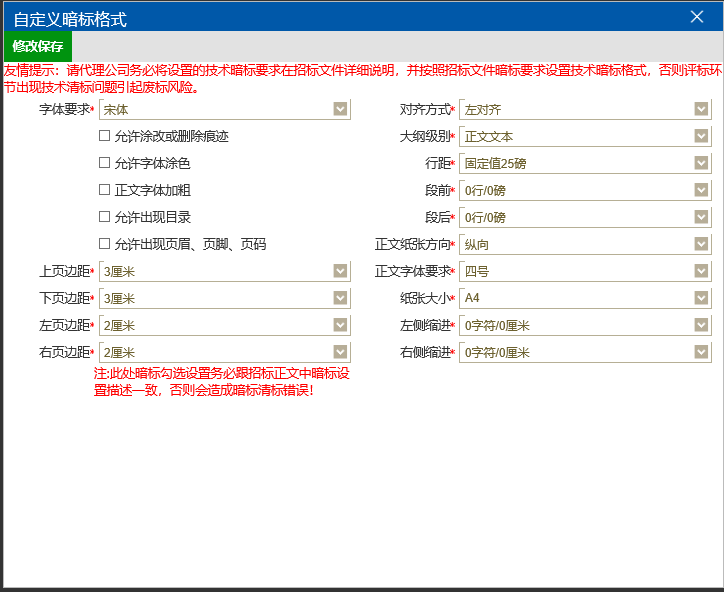 七、其他资料按照项目实际情况及招标文件要求等提供投标人认为有必要的资料条款号条 款 名 称条 款 名 称编 列 内 容1.1.1招标人招标人招标人：南阳优田农业发展有限公司联系人：张先生电  话：13569261617地  址：唐河县临港街道办事处龙山路1911号1.1.2监督单位监督单位监督单位：唐河县农业农村局联系人：刘先生电  话：18638953996地  址：唐河县凤山大道1.1.3招标代理机构招标代理机构招标代理机构：河南四铭工程管理有限公司联系人：阚先生电  话：17656664342地  址：河南自贸试验区郑州片区第二大街58号兴华大厦B座302室1.1.4项目名称项目名称唐河县2024年高标准农田示范区建设项目（郭滩镇、黑龙镇）勘测设计、招标控制价编制1.1.5建设地点建设地点唐河县境内1.2.1资金来源资金来源发行政府专项债券和使用政策性贷款进行融资。1.2.3资金落实情况资金落实情况已落实1.3.1招标范围招标范围1-2标段：唐河县2024年高标准农田示范区建设项目（郭滩镇、黑龙镇）的初步设计、实施计划、概预算、施工图设计及后期设计技术问题解决、各阶段验收等服务；3标段：唐河县2024年高标准农田示范区建设项目（郭滩镇、黑龙镇）的控制价编制服务。1.3.2服务周期服务周期合同签订后20日历天。1.3.3质量质量合格，符合国家规范要求。1.4.1投标人资质条件、能力和信誉投标人资质条件、能力和信誉详见招标公告。1.4.2是否接受联合体投标是否接受联合体投标不接受1.9踏勘现场踏勘现场不组织，投标人自行踏勘现场。（由投标人自行踏勘以充分了解项目位置、现状、地质地貌、气候与水文条件、交通状况、道路状况及任何其它足以影响投标报价的情况，任何因忽视或误解工地情况而导致的失误招标人概不负责。）1.10投标预备会投标预备会不召开1.11分包分包不允许。中标人必须承担总包责任，不得转包和擅自分包工程。否则招标人有权终止合同并追究中标人的责任。1.12偏离偏离不允许2.1构成招标文件的其他材料构成招标文件的其他材料招标文件的澄清、补充、修改。2.2投标人提出问题的截止时间投标人提出问题的截止时间递交投标文件截止之日15日前2.3招标人书面修改的时间招标人书面修改的时间递交投标文件的截止之日15日前3.3.1投标有效期投标有效期自投标截止之日起60日历天3.4.1投标保证金投标保证金1、投标保证金的金额：一标段人民币：贰万元整（￥：20000.00元）；二标段人民币：壹万元整（￥：10000.00元）；三标段人民币：贰仟元整（￥：2000.00元）；2、本招标项目投标保证金同时允许转账、电子投标保函、银行保函和承诺函四种方式，未按以下要求将视为未交纳投标保证金，其投标文件将被拒绝，不能参加开标活动。A.以转账方式交纳投标保证金，具体要求如下：投标保证金交至：唐河县公共资源交易中心。于2024年5月15日17:30前交至下列账户（以到账时间为准）：账户户名：唐河县公共资源交易中心开户银行：中国工商银行（唐河县支行）一标段虚拟子账号：1714023538000609956二标段虚拟子账号：1714023538000609832三标段虚拟子账号：1714023538000609708转账判定有效性的几个条件：①必须从诚信库基本户转账（账户户名和账户号码和诚信库中完全一致）；②到账时间，必须在开标时间到达前到账，以实际到账时间为判定依据（建议投标单位提前转账）；③一次性足额交纳，金额可以大于等于系统设定的金额；④因每个标段保证金账号各不相同，以上账号仅对当前标段投标有效；B．以保函形式交纳投标保证金，具体要求如下：①投标企业必须首先确认本企业诚信库内填写的基本账户相关信息真实准确；②企业可以在交易中心电子交易系统业务管理“电子保函申请”功能中自主选择电子保函平台、承保机构办理电子保函业务；③办理电子投标保函费用必须出自投标企业基本账户；④投标截止时间前投标企业应按照以上要求在保函平台中申请并生成电子投标保函。否则开标现场交易系统将无法获取到该投标单位的电子投标保函。C、以银行保函形式交纳投标保证金：使用银行保函的投标企业需在投标截止时间前，通过唐河县交易平台保证金缴纳系统在“银行保函和承诺函”端口上传银行保函原件电子扫描件。D、具备AAA级信用投标企业和建设工程服务类项目免缴投标保证金。按照《南阳市公共资源交易管理委员会办公室关于进一步优化招标投标营商环境的通知》（宛公管办【2021】2号）文的要求，在唐河县政府投资建设工程项目的咨询、规划、勘察、设计和监理等服务类项目招投标活动中，推行以投标承诺函替代投标保证金。需在投标截止时间前，通过唐河县交易平台保证金缴纳系统在“银行保函和承诺函”端口上传投标保证金承诺函原件电子扫描件。投标承诺函格式如下：投标承诺函市场主体名称：                                    统一社会信用代码：                                主管部门：                                         本单位自愿作出如下承诺：本单位在此次招标投标活动中，如有投标截止后撤销投标文件、中标后无正当理由不与招标人订立合同、在签订合同时向招标人提出附加条件、不按照招标文件要求提交履约保证金、或其他法律法规规定的不予退还投标保证金的行为，承诺在招标人要求的时限内补交投标保证金、承担行业主管部门和信用管理部门相应的规定处罚，承担因此造成的一切法律责任。授权委托人签字：授权委托人联系电话：企业公章：           法人签字或盖章：           缴纳投标保证金后，在规定的投标有效期内撤回投标文件或未按招标文件要求递交投标文件的，在开标结束后当日内退还保证金。4、废标项目重新招标时，必须按修改后的招标文件重新缴纳保证金，原缴纳保证金废标后一日内退还。5、退还保证金：评标结果公告发布后1个工作日内系统自动退还未中标单位投标保证金；招标人与中标人在交易平台合同管理系统网上签订合同，进行合同备后2个工作日内，系统自动退还中标单位的投标保证金。注：投标人须根据投标保证金缴纳方式将投标保证金缴纳凭证或保函或承诺函附在投标文件中。3.6是否允许递交备选投标方案是否允许递交备选投标方案不允许3.7.3电子签名或签字要求电子签名或签字要求所有要求投标人加盖公章或电子签章的地方都应用投标人单位的CA 密匙盖电子签章；所有要求法定代表人或其委托代理人签字或电子签章的地方都应用法定代表人或其委托代理人的 CA 密匙盖电子签章，如投标人的法定代表人或委托代理人未办理 CA 密匙的，投标人须将要求法定代表人或其委托代理人签字或盖章的地方用法定代表人或委托代理人签字或盖章后的扫描图片替换到相应格式中。3.7.4是否采用暗标是否采用暗标否4.2.1投标截止时间投标截止时间2024年  月  日上午10时00分（北京时间）4.2.2电子投标文件递交电子投标文件递交1、递交网址：　http://www.thggzy.cn。2、投标人的电子投标文件应在招标文件规定的投标截止时间前到达交易系统。逾期到达交易系统的电子投标文件视为放弃本次投标。3、投标人所递交的电子投标文件在投标截止时间之后不予退回5.1开标时间和地点开标时间和地点开标时间：同投标截止时间开标地点：唐河县公共资源交易中心（本项目采用网上不见面方式开标，投标企业无须到达开标现场）5.2开标程序开标程序投标人代表持本单位CA数字证书提前登录不见面开标系统。2、开标时间到，在线公布投标人、招标人代表、监标人等有关名单。主持人（代理公司）根据保证金交纳情况来确定有效投标人，并退回不符合要求的投标文件。3、开标顺序：①投标人解密：投标企业制作电子投标文件时，必须使用本单位企业数字证书进行加密，投标企业在开标前须自行检查数字证书有效性。在解密时间到达后，系统做出解密提示，请各投标人自行解密即可。开标解密时未解密成功的视为撤销其投标文件（因电子开标系统原因除外）。②招标人解密。目前无需招标人进行二次解密。③随机抽取参数（K值）并在线录入不见面系统。④唱标。查看唱标信息（系统不提供语音在线播放，该页面停留1分钟供投标人查看，如无异议视为同意）。招标人、监督人需要关注开标过程中，投标人随时在线提出的异议、问题沟通等信息，并做好及时回复；⑤招标代理机构宣布开标结束，点击“开标结束”操作按钮（系统自动进行“招标文件导入”、“控制价文件导入”）。⑥招标人（代理机构）、投标人等相关人员在开标记录表上进行CA签字确认。6.1.1评标委员会的组建评标委员会的组建本项目评标委员会由项目法人或其代表及评标专家共  5  人组成，其中：技术、经济等方面的评标专家 4 人，项目法人或其代表 1 人。评标专家拟从河南省综合评标专家库中随机抽取，并且项目法人及代理机构负责专家接送安全。评标专家确定方式：从河南省综合评标专家库中随机抽取。7.1是否授权评标委员会确定中标人是否授权评标委员会确定中标人□是否，推荐的中标候选人数：1-3名10需要补充的其他内容需要补充的其他内容需要补充的其他内容10.1招标控制价本项目设招标控制价：一标段：大写：壹佰零捌万元整 小写：1080000元；二标段：大写：伍拾肆万元整小写：540000元；三标段：大写：贰拾伍万元整小写：250000元；招标控制价是招标人控制招标工程造价的最高限价，投标人的投标报价高于招标控制价的视为无效报价，其投标按废标处理。本项目设招标控制价：一标段：大写：壹佰零捌万元整 小写：1080000元；二标段：大写：伍拾肆万元整小写：540000元；三标段：大写：贰拾伍万元整小写：250000元；招标控制价是招标人控制招标工程造价的最高限价，投标人的投标报价高于招标控制价的视为无效报价，其投标按废标处理。10.2是否实行计算机辅助评标是是10.3投标人代表出席开标会参照不见面开标手册和流程。参照不见面开标手册和流程。10.4中标公示在中标通知书发出前，招标人将中标候选人的情况在本招标项目招标公告发布的同一媒体上予以公示，公示期3日。在中标通知书发出前，招标人将中标候选人的情况在本招标项目招标公告发布的同一媒体上予以公示，公示期3日。10.5知识产权构成本招标文件各组成部分的文件，未经招标人或招标代理机构书面同意，投标人不得擅自复印和用于非招标项目所需的其他目的。构成本招标文件各组成部分的文件，未经招标人或招标代理机构书面同意，投标人不得擅自复印和用于非招标项目所需的其他目的。10.6重新招标的情形除投标人须知正文第八条规定的情形外，除非已产生中标候选人，在投标有效期内同意延长投标有效期的投标人少于三个的，招标人应依法组织重新招标。除投标人须知正文第八条规定的情形外，除非已产生中标候选人，在投标有效期内同意延长投标有效期的投标人少于三个的，招标人应依法组织重新招标。10.7同义词语构成招标文件组成的“通用合同条款”、“技术标准和要求”和“工程量清单”等章节中出现的措辞“发包人”和“承包人”，在招标投标阶段应该分别按“招标人”和“投标人”理解构成招标文件组成的“通用合同条款”、“技术标准和要求”和“工程量清单”等章节中出现的措辞“发包人”和“承包人”，在招标投标阶段应该分别按“招标人”和“投标人”理解10.8监督本项目的招投标活动及其相关当事人应当接受有管辖权的建设工程招投标行政监督部门依法实施的监督本项目的招投标活动及其相关当事人应当接受有管辖权的建设工程招投标行政监督部门依法实施的监督10.9解释权构成本招标文件的各个组成文件应互为解释，互为说明；如有不明确或不一致，构成合同文件组成内容，以合同文件约定内容为准，且以专用合同条款约定的合同文件优先顺序解释；除招标文件中有特别规定外，仅适用于招标投标阶段的规定，按招标公告、投标人须知、评标办法、投标文件格式的编排顺序在前者为准解释；同一组成文件中就同一事项的规定或约定不一致的，以编排顺序在前者为准；同一组成文件不同版本之间有不一致的，以形成时间在后者为准。按本款前述规定仍不能形成结论的，由招标人负责解释。构成本招标文件的各个组成文件应互为解释，互为说明；如有不明确或不一致，构成合同文件组成内容，以合同文件约定内容为准，且以专用合同条款约定的合同文件优先顺序解释；除招标文件中有特别规定外，仅适用于招标投标阶段的规定，按招标公告、投标人须知、评标办法、投标文件格式的编排顺序在前者为准解释；同一组成文件中就同一事项的规定或约定不一致的，以编排顺序在前者为准；同一组成文件不同版本之间有不一致的，以形成时间在后者为准。按本款前述规定仍不能形成结论的，由招标人负责解释。10.10价款支付方式价款支付方式按合同约定确定。价款支付方式按合同约定确定。10.11原件审查(1)招标文件中凡涉及到资格审查或加分项目，全部以投标单位（南阳市）诚信库中证件原件的扫描件为准，并且投标文件中所附复印件必须和企业（南阳市）诚信库中证件原件的扫描件一致。(2) 本项目实行资格后审，上述审查内容以投标截止时间前填报上传企业诚信库信息为准，过期更改的诚信库信息不作为本项目评审依据。开评标现场不接受诚信库信息原件。诚信库上传信息必须内容齐全，真实有效，原件扫描件清晰可辨。否则，由此造成应得分而未得分或资格审查不合格等情况的，由投标企业承担责任。(1)招标文件中凡涉及到资格审查或加分项目，全部以投标单位（南阳市）诚信库中证件原件的扫描件为准，并且投标文件中所附复印件必须和企业（南阳市）诚信库中证件原件的扫描件一致。(2) 本项目实行资格后审，上述审查内容以投标截止时间前填报上传企业诚信库信息为准，过期更改的诚信库信息不作为本项目评审依据。开评标现场不接受诚信库信息原件。诚信库上传信息必须内容齐全，真实有效，原件扫描件清晰可辨。否则，由此造成应得分而未得分或资格审查不合格等情况的，由投标企业承担责任。10.12履约担保 履约担保的形式：保函（电子保函、银行纸质保函等）、转账、支票、信用担保等形式，推广使用电子保函、银行纸质保函、信用担保形式缴纳。履约担保的金额：根据《中华人民共和国招标投标法实施条例》第58条规定，履约保证金不高于项目中标价的10%，按照省市优化营商环境之规定，建议项目履约保证金按中标价的3%进行缴纳。履约保证金由招标人按照合同之约定进行收取。履约担保的形式：保函（电子保函、银行纸质保函等）、转账、支票、信用担保等形式，推广使用电子保函、银行纸质保函、信用担保形式缴纳。履约担保的金额：根据《中华人民共和国招标投标法实施条例》第58条规定，履约保证金不高于项目中标价的10%，按照省市优化营商环境之规定，建议项目履约保证金按中标价的3%进行缴纳。履约保证金由招标人按照合同之约定进行收取。注：1、招标文件的最终解释权归招标人；其它未尽事宜，按国家有关法律、法规执行。2、参加多个标段投标的投标人必须分别获取相应标段的招标文件，并对每个标段单独递交投标文件。3、招标代理费：按照豫招协【2023】002号文规定之招标代理服务收费计算标准，由中标人向招标代理机构一次性支付招标代理服务费。4、投标人信用承诺书：依据宛发改公管〔2022〕125号文件要求，投标人在每次参与招投标活动前，应按照信用承诺书范本签订信用承诺（附在投标文件中），投标人对各自提供的资料、证照的真实性负责，对在交易活动中的行为负责。信用承诺书模板如下：信用承诺书（投标人范本）    依据宛发改公管〔2022〕125号文件要求：为营造公开、公平、公正、诚实守信的公共资源交易环境，树立诚信守法的投标人形象，本人代表本单位作出以下承诺;（一）本单位对所提交的企（事）业单位基本信息、企（事）业负责人、项目负责人、技术负责人、从业资质和资格、业绩、财务状况、信誉等所有资料，均合法、真实、准确、有效，无任何伪造、修改、虚假成份，并对所提供资料的真实性负责。（二）严格依照国家和河南省关于招标投标的法律、法规、规章、规范性文件，参加公共资源招标投标活动，不挂靠、借用、出租、出借、转让资质，积极履行社会责任，促进廉政建设。（三）自我约束、自我管理，守合同、重信用，不参与围标串标、弄虚作假、骗取中标、干扰评标、胁迫他人投标（放弃中标）、恶意投诉、违约毁约等行为，自觉维护公共资源招标投标的良好秩序。（四）本单位及项目经办人员信用状况良好，未被列为失信惩戒对象或"老赖""，符合参与公共资源交易活动的相关要求。（五）本单位不存在被人力资源和社会保障部门列入拖欠农民工工资"黑名单"或因拖欠农民工工资被县级及以上有关行政主管部门限制投标资格之情形，若中标，本单位将自觉落实农民工工资保障的有关措施，及时交纳农民工工资保证金，切实维护农民工权益。（六）若中标，本单位将在规定的时间内与招标人签订合同并自觉履行合同义务，不转包或违法分包中标项目。（七）自觉接受政府、行业组织、社会公众、新闻舆论的监督。（八）本单位自愿接受招标投标综合监督管理机构和有关行政监督部门依法开展的监督检查，积极配合行政监督部门的投诉处理;本单位及项目经办人员如发生违法违规或不良行为，自愿接受招标投标综合监督管理机构和有关行政监督部门依法给予的行政处罚（处理），依法承担赔偿责任和刑事责任，并同意按照相关规定记入本单位及项目经办人员诚信档案或不良行为（信用）记录。（九）本人已认真阅读了上述承诺，并向本单位员工作了宣传教育。                                 法定代表人或（委托代理人）签字∶                                       企业名称（盖章）∶                                       项目负责人（签字）∶                                                              年   月   日注：1、招标文件的最终解释权归招标人；其它未尽事宜，按国家有关法律、法规执行。2、参加多个标段投标的投标人必须分别获取相应标段的招标文件，并对每个标段单独递交投标文件。3、招标代理费：按照豫招协【2023】002号文规定之招标代理服务收费计算标准，由中标人向招标代理机构一次性支付招标代理服务费。4、投标人信用承诺书：依据宛发改公管〔2022〕125号文件要求，投标人在每次参与招投标活动前，应按照信用承诺书范本签订信用承诺（附在投标文件中），投标人对各自提供的资料、证照的真实性负责，对在交易活动中的行为负责。信用承诺书模板如下：信用承诺书（投标人范本）    依据宛发改公管〔2022〕125号文件要求：为营造公开、公平、公正、诚实守信的公共资源交易环境，树立诚信守法的投标人形象，本人代表本单位作出以下承诺;（一）本单位对所提交的企（事）业单位基本信息、企（事）业负责人、项目负责人、技术负责人、从业资质和资格、业绩、财务状况、信誉等所有资料，均合法、真实、准确、有效，无任何伪造、修改、虚假成份，并对所提供资料的真实性负责。（二）严格依照国家和河南省关于招标投标的法律、法规、规章、规范性文件，参加公共资源招标投标活动，不挂靠、借用、出租、出借、转让资质，积极履行社会责任，促进廉政建设。（三）自我约束、自我管理，守合同、重信用，不参与围标串标、弄虚作假、骗取中标、干扰评标、胁迫他人投标（放弃中标）、恶意投诉、违约毁约等行为，自觉维护公共资源招标投标的良好秩序。（四）本单位及项目经办人员信用状况良好，未被列为失信惩戒对象或"老赖""，符合参与公共资源交易活动的相关要求。（五）本单位不存在被人力资源和社会保障部门列入拖欠农民工工资"黑名单"或因拖欠农民工工资被县级及以上有关行政主管部门限制投标资格之情形，若中标，本单位将自觉落实农民工工资保障的有关措施，及时交纳农民工工资保证金，切实维护农民工权益。（六）若中标，本单位将在规定的时间内与招标人签订合同并自觉履行合同义务，不转包或违法分包中标项目。（七）自觉接受政府、行业组织、社会公众、新闻舆论的监督。（八）本单位自愿接受招标投标综合监督管理机构和有关行政监督部门依法开展的监督检查，积极配合行政监督部门的投诉处理;本单位及项目经办人员如发生违法违规或不良行为，自愿接受招标投标综合监督管理机构和有关行政监督部门依法给予的行政处罚（处理），依法承担赔偿责任和刑事责任，并同意按照相关规定记入本单位及项目经办人员诚信档案或不良行为（信用）记录。（九）本人已认真阅读了上述承诺，并向本单位员工作了宣传教育。                                 法定代表人或（委托代理人）签字∶                                       企业名称（盖章）∶                                       项目负责人（签字）∶                                                              年   月   日注：1、招标文件的最终解释权归招标人；其它未尽事宜，按国家有关法律、法规执行。2、参加多个标段投标的投标人必须分别获取相应标段的招标文件，并对每个标段单独递交投标文件。3、招标代理费：按照豫招协【2023】002号文规定之招标代理服务收费计算标准，由中标人向招标代理机构一次性支付招标代理服务费。4、投标人信用承诺书：依据宛发改公管〔2022〕125号文件要求，投标人在每次参与招投标活动前，应按照信用承诺书范本签订信用承诺（附在投标文件中），投标人对各自提供的资料、证照的真实性负责，对在交易活动中的行为负责。信用承诺书模板如下：信用承诺书（投标人范本）    依据宛发改公管〔2022〕125号文件要求：为营造公开、公平、公正、诚实守信的公共资源交易环境，树立诚信守法的投标人形象，本人代表本单位作出以下承诺;（一）本单位对所提交的企（事）业单位基本信息、企（事）业负责人、项目负责人、技术负责人、从业资质和资格、业绩、财务状况、信誉等所有资料，均合法、真实、准确、有效，无任何伪造、修改、虚假成份，并对所提供资料的真实性负责。（二）严格依照国家和河南省关于招标投标的法律、法规、规章、规范性文件，参加公共资源招标投标活动，不挂靠、借用、出租、出借、转让资质，积极履行社会责任，促进廉政建设。（三）自我约束、自我管理，守合同、重信用，不参与围标串标、弄虚作假、骗取中标、干扰评标、胁迫他人投标（放弃中标）、恶意投诉、违约毁约等行为，自觉维护公共资源招标投标的良好秩序。（四）本单位及项目经办人员信用状况良好，未被列为失信惩戒对象或"老赖""，符合参与公共资源交易活动的相关要求。（五）本单位不存在被人力资源和社会保障部门列入拖欠农民工工资"黑名单"或因拖欠农民工工资被县级及以上有关行政主管部门限制投标资格之情形，若中标，本单位将自觉落实农民工工资保障的有关措施，及时交纳农民工工资保证金，切实维护农民工权益。（六）若中标，本单位将在规定的时间内与招标人签订合同并自觉履行合同义务，不转包或违法分包中标项目。（七）自觉接受政府、行业组织、社会公众、新闻舆论的监督。（八）本单位自愿接受招标投标综合监督管理机构和有关行政监督部门依法开展的监督检查，积极配合行政监督部门的投诉处理;本单位及项目经办人员如发生违法违规或不良行为，自愿接受招标投标综合监督管理机构和有关行政监督部门依法给予的行政处罚（处理），依法承担赔偿责任和刑事责任，并同意按照相关规定记入本单位及项目经办人员诚信档案或不良行为（信用）记录。（九）本人已认真阅读了上述承诺，并向本单位员工作了宣传教育。                                 法定代表人或（委托代理人）签字∶                                       企业名称（盖章）∶                                       项目负责人（签字）∶                                                              年   月   日注：1、招标文件的最终解释权归招标人；其它未尽事宜，按国家有关法律、法规执行。2、参加多个标段投标的投标人必须分别获取相应标段的招标文件，并对每个标段单独递交投标文件。3、招标代理费：按照豫招协【2023】002号文规定之招标代理服务收费计算标准，由中标人向招标代理机构一次性支付招标代理服务费。4、投标人信用承诺书：依据宛发改公管〔2022〕125号文件要求，投标人在每次参与招投标活动前，应按照信用承诺书范本签订信用承诺（附在投标文件中），投标人对各自提供的资料、证照的真实性负责，对在交易活动中的行为负责。信用承诺书模板如下：信用承诺书（投标人范本）    依据宛发改公管〔2022〕125号文件要求：为营造公开、公平、公正、诚实守信的公共资源交易环境，树立诚信守法的投标人形象，本人代表本单位作出以下承诺;（一）本单位对所提交的企（事）业单位基本信息、企（事）业负责人、项目负责人、技术负责人、从业资质和资格、业绩、财务状况、信誉等所有资料，均合法、真实、准确、有效，无任何伪造、修改、虚假成份，并对所提供资料的真实性负责。（二）严格依照国家和河南省关于招标投标的法律、法规、规章、规范性文件，参加公共资源招标投标活动，不挂靠、借用、出租、出借、转让资质，积极履行社会责任，促进廉政建设。（三）自我约束、自我管理，守合同、重信用，不参与围标串标、弄虚作假、骗取中标、干扰评标、胁迫他人投标（放弃中标）、恶意投诉、违约毁约等行为，自觉维护公共资源招标投标的良好秩序。（四）本单位及项目经办人员信用状况良好，未被列为失信惩戒对象或"老赖""，符合参与公共资源交易活动的相关要求。（五）本单位不存在被人力资源和社会保障部门列入拖欠农民工工资"黑名单"或因拖欠农民工工资被县级及以上有关行政主管部门限制投标资格之情形，若中标，本单位将自觉落实农民工工资保障的有关措施，及时交纳农民工工资保证金，切实维护农民工权益。（六）若中标，本单位将在规定的时间内与招标人签订合同并自觉履行合同义务，不转包或违法分包中标项目。（七）自觉接受政府、行业组织、社会公众、新闻舆论的监督。（八）本单位自愿接受招标投标综合监督管理机构和有关行政监督部门依法开展的监督检查，积极配合行政监督部门的投诉处理;本单位及项目经办人员如发生违法违规或不良行为，自愿接受招标投标综合监督管理机构和有关行政监督部门依法给予的行政处罚（处理），依法承担赔偿责任和刑事责任，并同意按照相关规定记入本单位及项目经办人员诚信档案或不良行为（信用）记录。（九）本人已认真阅读了上述承诺，并向本单位员工作了宣传教育。                                 法定代表人或（委托代理人）签字∶                                       企业名称（盖章）∶                                       项目负责人（签字）∶                                                              年   月   日编号条款号条款号评审因素评审标准12.1.1形式评审标准投标人名称与营业执照一致12.1.1形式评审标准投标函签字盖章符合招标文件规定12.1.1形式评审标准报价唯一只能有一个有效报价22.1.2资格评审标准营业执照具备有效的营业执照22.1.2资格评审标准资质等级符合招标文件规定22.1.2资格评审标准项目负责人符合招标文件规定22.1.2资格评审标准其他要求符合招标文件规定32.1.3响应性评审标准投标范围符合招标文件规定32.1.3响应性评审标准服务周期符合招标文件规定32.1.3响应性评审标准质量符合招标文件规定32.1.3响应性评审标准投标文件格式符合招标文件规定编号条款号条款内容编列内容编列内容42.2.1分值组成（总分100分）投标报价：10分综合情况：20分技术部分：70分投标报价：10分综合情况：20分技术部分：70分42.2.2评标基准价计算方法评标基准价=各有效投标人投标报价的算术平均值评标基准价=各有效投标人投标报价的算术平均值42.2.3投标报价的偏差率计算公式偏差率=（投标人报价-评标基准价）/评标基准价*100%偏差率=（投标人报价-评标基准价）/评标基准价*100%条款号条款号评分因素评分标准评分标准2.3.1投标报价10分投标报价（10分）以评标基准值为基准，投标人的投标报价与评标基准值相等者得满分10分；投标报价高于评标基准值的，按每高于评标基准值1%从10分基础上扣1分，扣完为止；投标报价低于评标基准值的，按每低于评标基准值1%从10分基础上扣0.5分，扣完为止。注：投标报价得分数四舍五入取两位小数。以评标基准值为基准，投标人的投标报价与评标基准值相等者得满分10分；投标报价高于评标基准值的，按每高于评标基准值1%从10分基础上扣1分，扣完为止；投标报价低于评标基准值的，按每低于评标基准值1%从10分基础上扣0.5分，扣完为止。注：投标报价得分数四舍五入取两位小数。2.3.2综合情况20分1.企业业绩（6分）近三年以来企业每提供一份类似业绩合同或中标通知书的得2分，本项累计最高得6分。（以企业诚信库“企业业绩”中上传的合同或中标通知书原件扫描件为准，以合同签订时间或中标通知书发放时间为准）；近三年以来企业每提供一份类似业绩合同或中标通知书的得2分，本项累计最高得6分。（以企业诚信库“企业业绩”中上传的合同或中标通知书原件扫描件为准，以合同签订时间或中标通知书发放时间为准）；2.3.2综合情况20分2.企业荣誉（5分）自2020年1月1日以来类似项目获得过省级及以上协（学）会或行政主管部门颁发的勘测设计类奖项，每有一项得3分；获得过市级协（学）会或行政主管部门颁发的勘测设计类奖项，每有一项得2分；本项累计最高得5分。（以企业诚信库“投标所需资料”中证件原件的扫描件为准，以获奖证书落款日期为准；）自2020年1月1日以来类似项目获得过省级及以上协（学）会或行政主管部门颁发的勘测设计类奖项，每有一项得3分；获得过市级协（学）会或行政主管部门颁发的勘测设计类奖项，每有一项得2分；本项累计最高得5分。（以企业诚信库“投标所需资料”中证件原件的扫描件为准，以获奖证书落款日期为准；）2.3.2综合情况20分3.投标人实力（3分）投标人具有质量管理体系认证证书、环境管理体系认证证书、职业健康安全管理体系认证证书，得 3分；缺一项扣 1 分，没有不得分。（以企业诚信库“投标所需资料”中证件原件的扫描件为准；）投标人具有质量管理体系认证证书、环境管理体系认证证书、职业健康安全管理体系认证证书，得 3分；缺一项扣 1 分，没有不得分。（以企业诚信库“投标所需资料”中证件原件的扫描件为准；）2.3.2综合情况20分服务承诺（6分）承诺设计交底、图纸会审、设计变更、工程验收等服务工作，以及为业主提供其他对项目推进和后期建设有帮助的相关服务进行对比，服务内容详实具体可操作性强得2分；保证2小时到达现场得2分；保证24小时解决问题的2分；该项最多得6分，没有不得分；承诺设计交底、图纸会审、设计变更、工程验收等服务工作，以及为业主提供其他对项目推进和后期建设有帮助的相关服务进行对比，服务内容详实具体可操作性强得2分；保证2小时到达现场得2分；保证24小时解决问题的2分；该项最多得6分，没有不得分；2.3.3技术部分70分勘测设计方案（70分）6分对招标项目的理解和总体勘测设计思路（A 考虑得当6分 B有一定考虑1-3分 C无考虑0分）2.3.3技术部分70分勘测设计方案（70分）10分对招标项目勘测设计的特点、关键性技术问题的认识及其对策措施（A 考虑得当10分 B有一定考虑1-5分 C无考虑0分）2.3.3技术部分70分勘测设计方案（70分）6分勘测设计进度安排（A 满足6分 B基本满足1-3分 C不满足0分）2.3.3技术部分70分勘测设计方案（70分）8分工作质量保证措施（A 考虑得当8分 B有一定考虑1-4分 C无考虑0分）2.3.3技术部分70分勘测设计方案（70分）8分工作进度保证措施（A 考虑得当8分 B有一定考虑1-4分 C无考虑0分）2.3.3技术部分70分勘测设计方案（70分）8分后续服务的安排及保证措施（A 考虑得当8分 B有一定考虑1-4分 C无考虑0分）2.3.3技术部分70分勘测设计方案（70分）12分其他合理化建议（A 考虑得当12分 B有一定考虑1-6分 C无考虑0分）2.3.3技术部分70分勘测设计方案（70分）12分勘测设计方案内容编制全面、合理性、符合本项目实际需求。（A 考虑得当12分 B有一定考虑1-6分 C无考虑0分）工 程 名 称：工 程 地 点：合 同 编 号：设计证书等级：发   包   人：设   计   人：签 订 日 期：序号资料及文件名称份数提交日期地形图及文字资料1用地红线图1基本配置要求及专业功能要求1序号资料及文件名称份数提交日期有关事宜1方案册（含总体规划）1×10 历天2 施工图1×8 历天发包人名称： 设计人名称： (盖章)(盖章)法定代表人：（签字）法定代表人：（签字）委托代理人：（签字）委托代理人：（签字）住    所： 住    所： 邮政编码：邮政编码：电    话：电    话：传    真：传    真：开户银行：开户银行： 银行帐号：银行帐号： 年  月  日  年  月  日项目名称投 标 人投标范围所投标段第           标段第           标段第           标段投标报价大写：大写：￥:设计质量设计周期投标有效期60日历天60日历天60日历天项目负责人姓    名项目负责人职    称项目负责人证书编号（注册编号）服务承诺可添加附页可添加附页可添加附页序号勘测设计费用分项名称计算依据、过程和公式金额（元）备注12345…………合计报价合计报价合计报价投标人名称注册地址邮政编码联系方式联系人电 话联系方式传	真电子邮件法定代表人姓名技术职称技术职称电话技术负责人姓名技术职称技术职称电话成立时间员工总人数：员工总人数：员工总人数：员工总人数：员工总人数：员工总人数：员工总人数：勘察资质等级其中高级职称高级职称高级职称高级职称设计资质等级其中中级职称中级职称中级职称中级职称营业执照号其中各类注册人员各类注册人员各类注册人员各类注册人员注册资金基本账户开户银行基本账户账号经营范围备注项目名称项目所在地发包人名称发包人地址发包人电话项目等级项目总投资合同价格承担的设计工作设计周期项目负责人项目完成情况项目描述备注起讫时间项目概况发包人名称计划完成日期备注姓名年龄拟在本项目中  担任的职务技术职称工作年限类似设计经验年限1.  一般情况1.  一般情况1.  一般情况1.  一般情况1.  一般情况1.  一般情况1.  一般情况1.  一般情况1.  一般情况1.  一般情况1.  一般情况姓名性别年龄学位身份证号码职称为投标人服务时间(年)为投标人服务时间(年)为投标人服务时间(年)在本合同中拟任职在本合同中拟任职在本合同中拟任职学历年毕业于	（学校）	（专业）年毕业于	（学校）	（专业）年毕业于	（学校）	（专业）年毕业于	（学校）	（专业）年毕业于	（学校）	（专业）年毕业于	（学校）	（专业）年毕业于	（学校）	（专业）年毕业于	（学校）	（专业）年毕业于	（学校）	（专业）年毕业于	（学校）	（专业）2.  经历2.  经历2.  经历2.  经历2.  经历2.  经历2.  经历2.  经历2.  经历2.  经历2.  经历时间负责过的主要工程（类型和金额）负责过的主要工程（类型和金额）负责过的主要工程（类型和金额）负责过的主要工程（类型和金额）负责过的主要工程（类型和金额）负责过的主要工程（类型和金额）负责过的主要工程（类型和金额）该项目中任职该项目中任职发包人及联系电话3.  获奖情况3.  获奖情况3.  获奖情况3.  获奖情况3.  获奖情况3.  获奖情况3.  获奖情况3.  获奖情况3.  获奖情况3.  获奖情况3.  获奖情况4.  目前承担的任务4.  目前承担的任务4.  目前承担的任务4.  目前承担的任务4.  目前承担的任务4.  目前承担的任务4.  目前承担的任务4.  目前承担的任务4.  目前承担的任务4.  目前承担的任务4.  目前承担的任务